Universidad Nacional José Faustino Sánchez Carrión 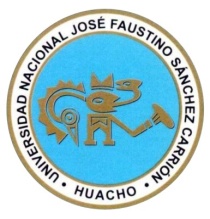 FACULTAD DE EDUCACIÓNS Í L A B ODATOS GENERALES    Escuela Académico Profesional	               : Educación SecundariaDepartamento  Académico			: Ciencias Sociales y HumanidadesEspecialidad				: Lengua, Comunicación e Idioma InglésAsignatura				: LINGUÍSTICACódigo					:  66.02.307Ciclo – Semestre 			: III Ciclo – 2018– I         	Créditos				: 03Prerrequisitos 				: Ninguno Horas semanales			: 04 horas: T2– P2Duración				: 17 semanas Docente 				:  Mg.Teófilo Tomás Vargas Maguiña Colegiatura				: CCPe 0215689356Correo electrónico			: tomasinnova10@gmail.com Teléfono                                                             : (01) 5895363    /    960064357FUNDAMENTACIÓN.La asignatura se centra en los fundamentos básicos de lingüística general basados en tres grandes grupos: Los principios básicos de la evolución del lenguaje humano frente a otros lenguajes. - Los mecanismos lingüísticos: sonidos, morfología sintaxis, gramática y léxico - Nuevas perspectivas en la lingüística contemporánea.SUMILLA.Se desarrollan los siguientes temas: Primera unidad: Introducción a la lingüística. La lingüística como ciencia. Reseña histórica de la lingüística. Segunda unidad: Objeto de estudio de la lingüística y sus interrelaciones. El signo lingüístico. Lengua y habla. El circuito del habla. Tercera unidad: Teorías sobre el origen del lenguaje. Otras dualidades lingüísticas. Niveles de análisis de la lengua y las funciones del lenguaje. El multilingüismo y la dialectología.COMPETENCIAS Describen, valoran y aplican a la luz de la crítica, los temas expuestos en clase.Indagan, organizan y exponen los temas asignados, haciendo uso de las metodologías apropiadas.CONTENIDOS CURRICULARES TRANSVERSALES.La lingüística, la ciencia y la cultura, como eje transversal universal.La indagación lingüística, como eje transversal, que rescata y valora las lenguas y culturas de la Región y el Mundo.ORGANIZACIÓN DE UNIDADES:ESTRATEGIAS DIDÁCTICASLas estrategias didácticas se correlacionan con el trabajo de campo y/o asignaciones individuales o grupales que demanda la asignatura.Las estrategias de enseñanza – aprendizaje que confluyen en el desarrollo de la asignatura se puede sintetizar así:MEDIOS Y MATERIALESMedios visuales: papelógrafos, mapas, croquis, láminas, fotografías.Medios impresos: separatas, textos seleccionados, resúmenes, esquemas, fichas.Medios audiovisuales: filmadora, grabadora, videos, DVD, etc.Medios informativos: libros, revistas, periódicos, internet.EVALUACIÓNLa evaluación es permanente: de inicio, de desarrollo y de finalización.Modalidades: autoevaluación, coevaluación, heteroevaluación, interevaluación, metaevaluación.Procedimientos: pruebas escritas, evaluaciones orales, trabajos académicosInstrumentos: fichas, cuestionarios impresos, hojas de prácticas calificadas, separatas, monografías.El promedio de la evaluación final de la asignatura está dado por:Evaluación Teórica (E.T.), Evaluación Práctica (E.P.), Trabajos Académicos = Promedio Final: PF = 0,35 (E.T1) + 0,40 (E.P2) + 0.20 (TA).CONTROL DE LECTURAS OBLIGATORIAS:“El éxito es una decisión” – Fischman, David.2012, pp.309.“La Quinta Disciplina” Senge,Peter.2007,pp.418BIBLIOGRAFÍA:ALONSO – CORTEZ, Ángel (2008). Lingüística. Madrid: Cátedra.ARENS, H.C. (1999). La lingüística (2ts) Madrid: Gredos.BLOOMFIELD, L. (1964). Lenguaje. Lima: Traducción del Inglés al español por la UNMSM.BÜHLER, Karl (1979). Teoría del lenguaje. Madrid: Revista de Occidente S.A.COSERIU, E. (1973). Teoría del lenguaje y lingüística general. Madrid: Gredos.COSERIU, E. (2007). Lingüística del Texto. Madrid: Arco/Libros, S.L.CHOMSKY, N. (1971). El lenguaje y el entendimiento. Madrid: Cátedra.DUBOIS, Jean y otro (2000). Diccionario de la Lingüística. Madrid: Alianza Editorial.ESCOBAR, A. (1972) El reto del multilingüismo en el Perú. Lima: I.E.P.HOCKETT, CH. (1972) Curso de lingüística moderna. Buenos Aires: EUDEBA. 2ª Edic.JAKOBSON, Román (1998). Fundamentos del lenguaje. Madrid: Ediciones Ayuso. 3ª Edic.KONDRATOV, A.M. (1973). Del sonido al signo. Buenos Aires: Paidos. S.A.MALMBERG, B. (1999). Los nuevos caminos de la lingüística. Madrid: Ediciones Siglo XXI.MARTINET, A. (1974). Elementos de lingüística general. Madrid: Gredos S.A. 2ª Edic.MANOLIU, M. (1977). El Estructuralismo lingüístico. Madrid: Cátedra.PÉREZ T. Esteban (1995). Breviario de lingüística general. Lima: Apolo. S.A. 2ª Edic.PÉREZ T. Esteban (2006). Diccionario de Lingüística. Terminología en ema. Lima: Arco Iris SRL.POZZI-ESCOT, Inés (2000). El multilingüismo en el Perú. Lima: UNMSM.SAUSSURE (1967). Curso de lingüística general. Buenos Aires: Losada. S.A. 6ª Edic.VENDRYES, J. (1999). Lenguaje. Méjico: UTEHA.MARTÍNEZ CELDRÁN, Eugenio (2002). Lingüística. Barcelona (España): Masson S.A.                                                                        Huacho, abril  del 2018				_______________________________					   Mg.TEÓFILO TOMÁS VARGAS MAGUIÑA					    Docente del CursoUNIDADESCOMPETENCIAS ESPECÍFICASCONTENIDOSACTIVIDADES ESTRATÉGICASSEMANASFUENTEUnidad IConocimientos lingüísticos preliminaresDiscrimina, describe y valora los conocimientos lingüísticos preliminares con criterio crítico.Introducción: Lectura y comentario del sílabo.Asignaciones: MonografíasLa lingüística como ciencia.La lingüística en la comunidad primitiva.La lingüística en la etapa esclavista: India, Grecia.La lingüística en la etapa esclavista: Roma.La lingüística feudal.La lingüística en el capitalismo.Lectura analítica.ExplicaciónOrganización de gruposCalendarización de exposicionesEsquematización.Descripción. DiálogoOrganizador semántico.Explicación DiálogoOrganizador semánticoExplicacionesDiálogoOrganizador semánticoExplicacionesDiálogo 12342 – 16 – 192 – 16 – 192 – 16 – 1923 – 16 - 19Unidad IIPrincipales estudios lingüísticosIndaga, explica y valora los principales estudios lingüísticos con criterio comunicativo.Objeto de estudio de la lingüística.Interrelaciones de la lingüística.El signo lingüístico: Estructura.El signo lingüístico: Principios.Lengua y habla: Características.El circuito de la palabra: Esquema.Síntesis explicativa.Intervenciones orales.EjemplificaciónExplicaciónAplicaciónExplicaciónDiálogoDescripciónParticipación activa  5671 – 3 – 410 – 16 – 1910 – 16 - 19PRIMER EXAMEN PARCIALPRIMER EXAMEN PARCIALPRIMER EXAMEN PARCIAL8UNIDADESCOMPETENCIAS ESPECÍFICASCONTENIDOSACTIVIDADES ESTRATÉGICASSEMANASFECHASUnidad IIIEl lenguaje y los niveles de análisis de la lengua.Describe con propiedad y actitud crítica, el lenguaje, su origen y funciones, así como los niveles de análisis de la lengua.El lenguaje: TiposTeorías sobre el origen del lenguaje.Lenguaje: 1ª articulación.Lenguaje: 2ª articulación.Relaciones del lenguaje.Funciones del lenguaje.Niveles de análisis de la lengua.Prácticas de análisis de los niveles de la lengua.Deslinde conceptualDiálogoExplicaciónDiálogo SíntesisEsquematizaciónExplicaciónDiálogoEjerciciosCorrecciones       91011121 – 16 - 2014 – 15 - 1614 – 15 - 1614 – 15 - 16Unidad IVEl multilingüismo y la dialectologíaAnaliza, describe y valora el multilingüismo en el Perú y el mundo y las manifestaciones dialectológicas regionales y sociales.El multilingüismo: terminología básica.Bilingüismo: Clases.El multilingüismo en el Perú actual: reflexiones.El multilingüismo en el mundo: Reseña.Dialecto/idiolecto: Deslinde conceptual.Dialecto: Clases.Indagación Discriminación semántica.Participación.Esquematizaciones.Reflexiones educativas.Participación.Discriminación semánticaEsquematizaciones        1314159 – 17 – 189 – 17 – 189 – 17 - 18SEGUNDO EXAMEN PARCIALSEGUNDO EXAMEN PARCIALSEGUNDO EXAMEN PARCIAL16SUSTITUTORIO / REGISTROS / ACTASSUSTITUTORIO / REGISTROS / ACTASSUSTITUTORIO / REGISTROS / ACTASSUSTITUTORIO / REGISTROS / ACTAS17ESTRATEGIAS COGNITIVASESTRATEGIASAPLICATIVASESTRATEGIASFORMATIVASDisertaciones cognitivas.Exposición y defensa de temas.Esquemas conceptuales.Resúmenes temáticos.Diálogos cognitivos.Debates.Asignaciones investigativas.Lectura analítica.Prácticas dirigidas.Dinámica de grupos.Discusiones dirigidas.Fichas aplicadas.Formación crítica.Formación participante.Márgenes de tolerancia.Formación reflexiva.Puntualidad.Cumplimiento.